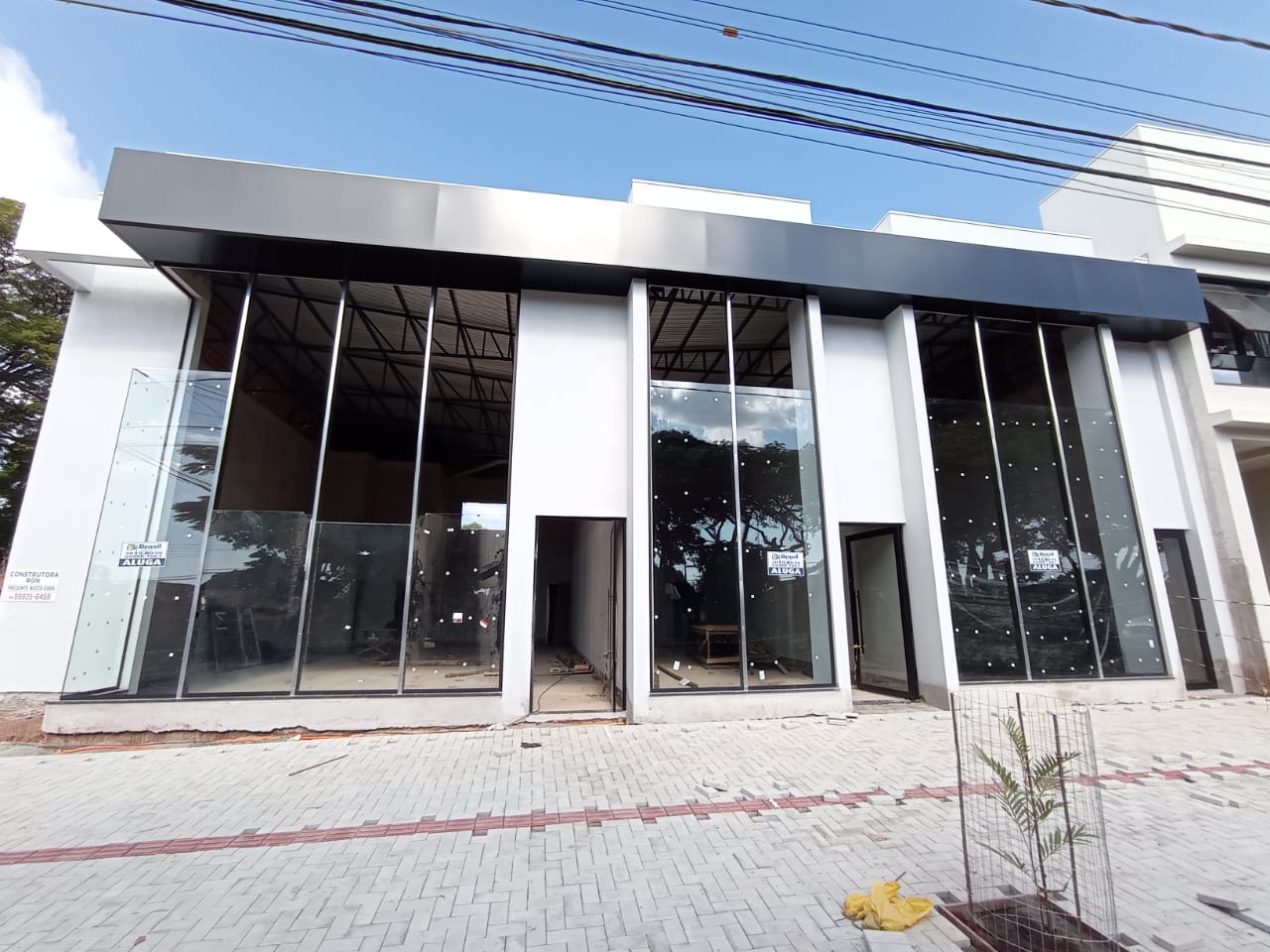 Aluga 3 salas comerciaisAvenida São Paulo esquina com a rua XV de novembro n⁰1288 (Prox. posto Bella Vista)1 sala esquina 96,23mt R$2.800,002 sala meio 78,69mt R$2.400,003 sala 48,47mt R$2.200,00Fica pronto até 30/06/21